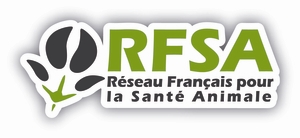 COPIL du RFSA du 25 novembre 2022 de 10h à 12h30
(au SIMV – 11 rue des Messageries – 75010 PARIS)
Projet de compte-renduLe copil se félicite de rassembler 28 inscrits en physique et visioconférence. Nous accueillons Jean-Pierre ORAND représentant le CGAAER et Hervé POULET (Boehringer Ingelheim).Adoption du dernier compte-rendu du 29 juin 2022 Il est adopté sans modification.Adoption de l’Ordre du Jour (points supplémentaires ?) L’ordre du jour est adopté sans point supplémentairePoint sur les actions : Secrétaires Elles sont parcourues et à jour d’exécution.Sujets d’actualité :EcoAntibio 2 : Chaine YouTube du RFSA – Bilan appel à projet 2022 et perspectives Ecoantibio 3 (DGAL) – Rapport CGAAER - Rapport inter-inspections santé humaine santé animaleLa chaîne YouTube rassemble les vidéos du réseau qui continuent d’alimenter ce qui fait office désormais de vitrine du plan. Les membres du copil sont invités à la compléter.Il est précisé que le rapport inter-inspections n’implique pas les parties prenantes mais sert de coordination entre les administrations. Le plan Ecoantibio3 devrait entrer en application en 2024. JPO invite le copil à lire les conclusions du rapport du CGAAER. Le réseau reste disponible pour donner un avis à la DGAL concernant les projets susceptibles d’être financés par le plan.GT 2 Emergences – NV-PAHPrésentation du réseau d’épidémiosurveillance de l’AFVAC (JFR/EG) EG et JFR soulignent l’ambition de ce projet et la nécessité de lui trouver un modèle de financement. Son intégration dans Calipso devrait réduire d’environ 30 % ses coûts de fonctionnement. Le copil souligne l’intérêt d’un tel projet et évoque :L’importance des liens avec les plateformes telles que ESA pour garantir la qualité des données (MVT, CD)La collégialité des expertises comme facteur de succès (NK)EG indique que le choix des maladies prioritaires par le conseil scientifique devrait conduire à privilégier dans un premier temps les maladies infectieuses, mais que le champ d’activité ne se limiterait pas à ces seules maladies (ex. maladies génétiques).Le RESPE s’appuie quant à lui sur les financements de la région Normandie. Sur proposition commune de l’AFVAC et de l’AVEF, il est convenu d’organiser sous l’égide du Groupe 2 une réunion leptospirose en 2023 pour identifier les thèmes de recherche prioritaires et les besoins en arsenaux diagnostics et médicaments. Action Secrétariat.IAHP : Situation épidémiologique et avis de l’ANSES (CD)CD dresse un panorama de la maladie qui risque de devenir enzootique. Elle souligne les besoins d’outils de détection précoce et les défis qu’implique cette situation en matière de biosécurité. Il s’agit aussi d’un véritable enjeu de santé publique avec les risques de transfert aux mammifères et de réassortiment.  JLT évoque la qualité des tests disponibles dans les laboratoires d’analyse, mais aussi les critères à prendre en compte pour le développement de tests rapides à la ferme. OE invite l’Anses à se rapprocher de ses homologues de FLI qui pratiquent des analyses PCR à la surface des systèmes d’abreuvement des animaux, en tant qu’indicateur précoce des contaminations animales. Il évoque les conclusions de la réunion WOAH d’il y a quelques semaines qui contredisent les critiques relatives aux supposés effets négatifs de la vaccination. PAH évoque l’intérêt du compostage pour régler l’élimination des oiseaux. Un avis de l’Anses devrait paraître prochainement sur les niveaux de risques IAHP en lien avec la faune sauvage.Vaccination et stratégie vaccins (LB - SB)SB indique que cinq vaccins ont été identifiés dont 1 avec une AMM européenne et que les résultats de la saisine de l’Anses seront publiés mercredi prochain sur les galliformes. Elle évoque l’état actuel de la réglementation qui nécessite encore un acte délégué au niveau européen. Action Secrétariat : le copil sera informé de la communication de l’Anses.PREZODE - PEPR-MIE (sous réserve)Les appels à projets seront adressés mi-janvier 2023 suite à un séminaire commun entre les communautés scientifiques des 2 PEPRs. Retour de l’évaluation HCERES d’INRAE (MVT)Une réunion « Maladies Infectieuses Emergentes et Menaces NRBC » est organisée par le secrétariat général pour l’investissement, en charge de France 2030, et les membres de la stratégie nationale pour présenter les premières réalisations et réunir l’ensemble de l’écosystème et de partager la feuille de route à venir le Vendredi 2 décembre 2022 à PariSanté Campus 2-10 rue d’Oradour-sur-Glane 75015 Paris, ainsi qu’en distanciel.INSCRIPTION par mail : vous inscrire ici avant le 28 novembre 2022.Contact : contact.sgpi@pm.gouv.frConcernant le rapport HCERES INRAE, vous le trouverez en lien ci-après : https://www.hceres.fr/sites/default/files/media/downloads/rapport-devaluation-inrae-oct-2022.pdfGT Résistance aux antiparasitaires : Retour réunion du 15 novembre 2022 (CC-MAB)MAB revient sur les travaux à l’ordre du jour de cette réunion.Ce groupe est une plateforme d’échanges sur les sujets relatifs à la résistance aux antiparasitaires, plus particulièrement anthelminthiques pour ruminants : partage de projets de recherche par IDELE, ENVT, INRAE…Il est en lien avec le GT AFNOR qui travaille sur l’harmonisation des méthodes de coproscopie.Un nouveau sujet a été porté par le SIMV : traitements antiparasitaires en agriculture biologique. Il apparait nécessaire de travailler sur des recommandations de prescription antiparasitaires en agriculture biologique. Le règlement européen agriculture biologique fixe le cadre, autorise des traitements antiparasitaires mais les organismes certificateurs nationaux peuvent avoir des interprétations qui ne sont pas harmonisées entre eux. Une piste pourrait être de mettre à disposition un arbre décisionnel permettant de justifier la prescription d’antiparasitaires.OE indique que la résistance aux antiparasitaires pour les animaux de compagnie devient un sujet tout à fait prioritaire au Royaume-Uni. EG évoque la nécessité de repenser les pratiques vétérinaires en matière de traitement (traitement systématique toxicité à long terme, résidus dans l’environnement, …). L’industrie est interpelée sur ces questions.  LB indique que l’EMA travaille sur un concept paper élargissant les exigences environnementales aux antiparasitaires animaux de compagnie. La conférence de l’AFVAC à Marseille consacrera un atelier à cette question.Le copil se fixe comme objectif 2023 de doubler le groupe animaux de rente de CC par le groupe animaux de compagnie avec comme feuille de route de prolonger les perspectives de l’atelier de l’AFVAC.GT 1 disponibilité LBPoints d’actualité (LB – ANSES)Le copil salue la qualité de la présentation extrêmement pédagogique de LB. Ce document est un véritable tableau de bord pour l’ensemble des parties prenantes impliquées dans la recherche de solutions pour combler les gaps thérapeutiques.Le SIMV traduira la dernière livraison en anglais et vérifiera la bonne information des sociétés au niveau français et européen pour les mobiliser dans cette recherche de solutions.Actualité sur le médicament vétérinaire (ANSES)Celle-ci est présentée au copil.GT 3 Europe JR 	Présentation de l’actualité européenne – JR La stratégie a désormais trouvé son coordinateur et son secrétariat. Une réunion le 10 novembre a permis de lancer la consultation des parties prenantes. Vous trouverez en lien le document.GT 4 Partenariats publics-privés de recherche OE JPMReSA 2022 – JLHLes Rencontres de Recherche en Santé animale auront lieu du 29 au 30 novembre 2022 à Strasbourg. L’information est en lien sur le site du RFSA.Autres manifestations des membres 2023 - TousISWAVLD 2023 - Nicolas KECKL’information du Symposium International de la Société Mondiale des Laboratoires Vétérinaires de Diagnostics (ISWAVLD) est en lien sur le site du RFSA, ainsi que le Flyer.15 décembre : Réseau SATTRemise du Prix de Recherche Ecoantibio 2022 – MAB Aude Ferran représentera la Lauréate à la remise du PrixLe copil a eu le plaisir d’accueillir Aude Ferran qui représente la lauréate pour la remise du Prix Ecoantibio à la fin de la réunion.Prochaine date de réunion La prochaine réunion aura lieu en mars 2023. La date précise sera communiquée ultérieurement.-------------Voici le nom complet des personnes :Présentation du réseau d’épidémiosurveillance de l’AFVAC (JFR/EG) : Jean-François Rousselot / Eric Gaguere (AFVAC)La collégialité des expertises comme facteur de succès (NK) : Nicolas Keck (ADILVA)Vaccination et stratégie vaccins (LB - SB) : Laure Baduel et Sophie Barreteau (ANSES)Retour de l’évaluation HCERES d’INRAE (MVT) : Muriel Vayssier-Taussat (INRAE)Retour réunion du 15 novembre 2022 (CC-MAB) : Christophe Chartier (ONIRIS) et Marie-Anne Barthélémy (SIMV)Présentation de l’actualité européenne – JR : Jennifer Richardson (ENVA)ReSA 2022 – JLH : Jean-Louis Hunault (SIMV)Voici également en lien la composition du copil du RFSA disponible sur le site intranet.https://www.reseau-francais-sante-animale.net/groupe/comite-de-pilotage-intranet/#composition